Отчет  о  проведении  мероприятий  в рамках «Единого урока по правам человека»  в  подготовительной  группе «А»Воспитатель: Солонина С.М.Дети - будущее нашего государства. Дошкольное детство – это не просто уникальный  период  в  жизни  человека  в  процессе, которого  формируется характер, укрепляются  чувства  собственного  достоинства  и  уверенности, это еще  и  период, когда  ребенок  находится  в  полной  зависимости  его взрослых родителей, педагогов. Здоровье  детей  и  их полноценное  развитие во многом определяется  эффективностью  работы  по  защите  их  прав.Многим  взрослым  трудно  понять  и  принять, что ребенок – равноправный с  ними человек, имеющий право на собственные  поступки  и мнение. Его право, как  и  право любого человека, нужно уважать и не нарушать.Именно родители  и  воспитатели  вносят с первых  лет  жизни  в сознание детей образ мира, дружбы, сотрудничества,  терпимости,  доброты,  закладывая фундамент  нового, миролюбивого  и  сознательного  поколения – людей будущего. Мы, педагоги,  стремимся сформировать у ребенка  представление  о  самом себе, о его правах и обязанностях. Необходимо  не только сообщать детям  эти знания, но и формировать оценочное  отношение  к социальным  явлениям, фактам  событиям, научить  применять  полученные знания  в  разнообразных  формах  собственной  деятельности  дошкольника.В  рамках   «Единого урока  по  правам  человека»  в  нашей  группе  «Семицветик»  были  организованы следующие мероприятия: Занятие по народоведению «Семья». Каждый ребенок имеет право на семью.Беседа «Я здоровье берегу – сам себе я помогу». Дали детям понятие что значит «здоровье». Расширили знания об охране и укреплении своего здоровья.Беседа «Как ты относишься к своему здоровью?». Дети имеют право на медицинский уход.Беседа «Хорошие и плохие поступки». Учили заботиться о своем здоровье и здоровье других.Беседа «Где я живу?». Право на жилье.Беседа «Как играют дети и взрослые». Право на отдых.Беседа «Кто нас любит?». Право на заботу взрослых о детях.Обмен мыслями «За что я люблю своих папу и маму?».Рисование «Кто где живет?». Познакомили детей с разными видами домов, их функциями и назначениями. Объяснили детям, что означает право на неприкосновенность дома.Беседа «Наше питание». Право на полноценное питание.Неделя родного языка. Каждый ребенок имеет право на национальную самобытность. Дети имеют право пользоваться своей национальной культурой, родным языком.На примере  произведения А.С. Пушкина  «Сказка о мертвой царевне и семи богатырях» дети закрепили знания о праве на жизнь. Кукольный театр по сказке «Заюшкина избушка»  закрепил   права на жилье и неприкосновенность жилья. Дети с удовольствием участвовали  в  игре «Мой адрес», где  открывали замок на воротах с помощью ключа (знание своего домашнего адреса). Также  в ходе  мероприятий прозвучала тема: «Мой дом Россия» -  здесь ребята показали свои знания о гербе, флаге, гимне, столице России.Дети с интересом  участвовали  в  непосредственной  образовательной деятельности, беседах, в  художественном творчестве, ролевых  играх,  в  ходе которых  они  знакомились  с  основными правами и обязанностями – правом на жизнь и имя, образование и отдых, медицинскую помощь и правильное питание, на любовь и заботу со стороны взрослых.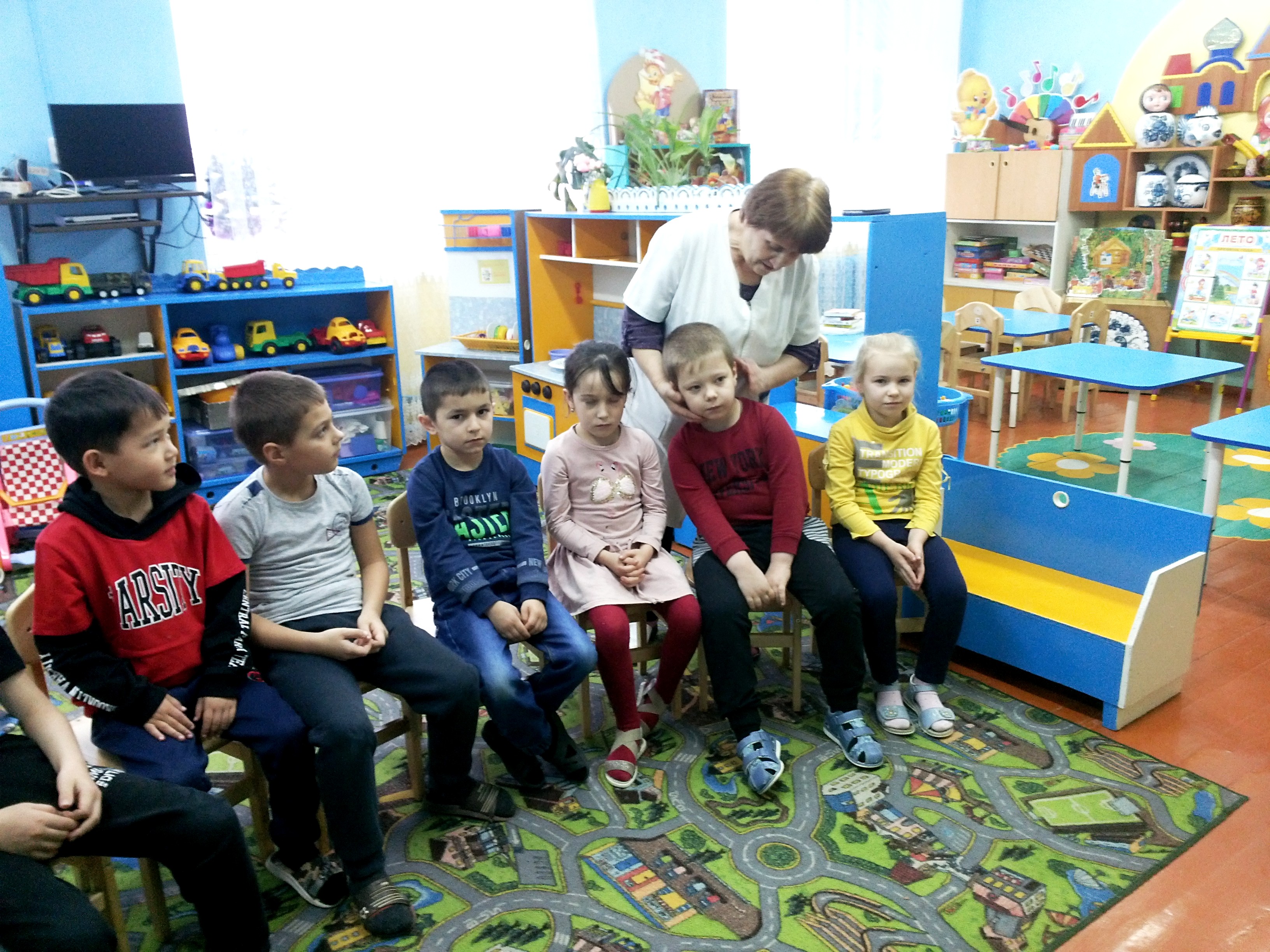 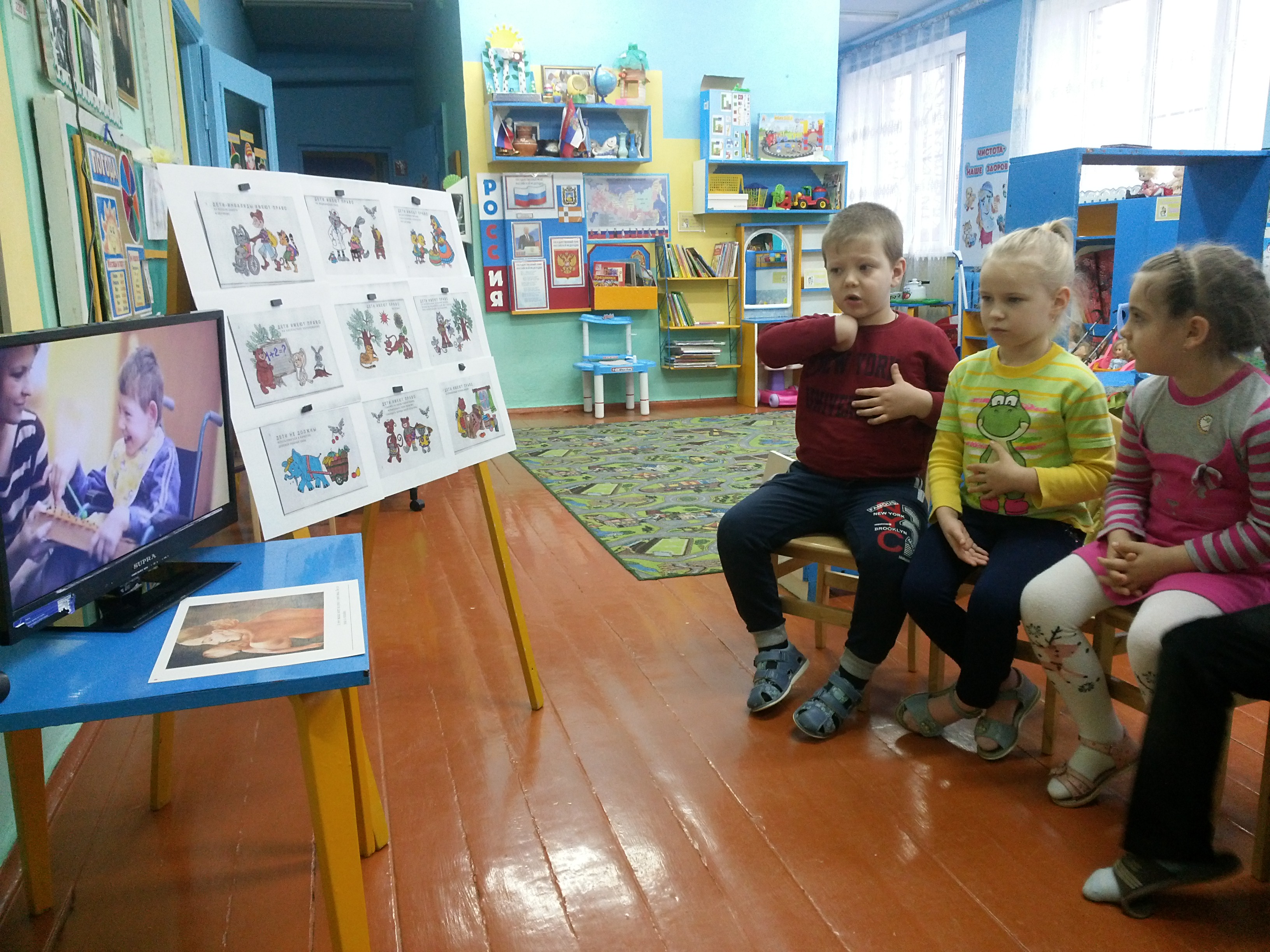 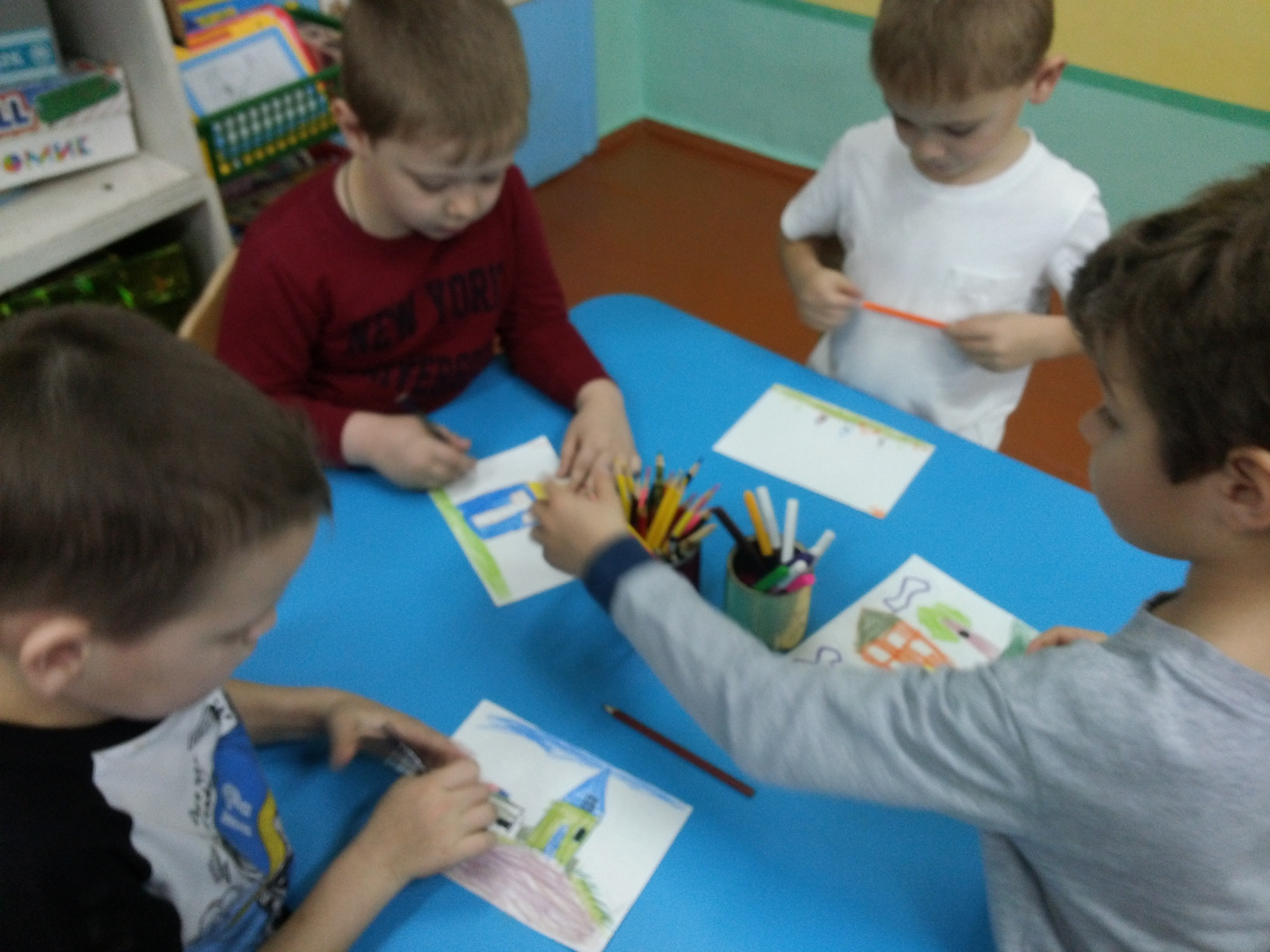 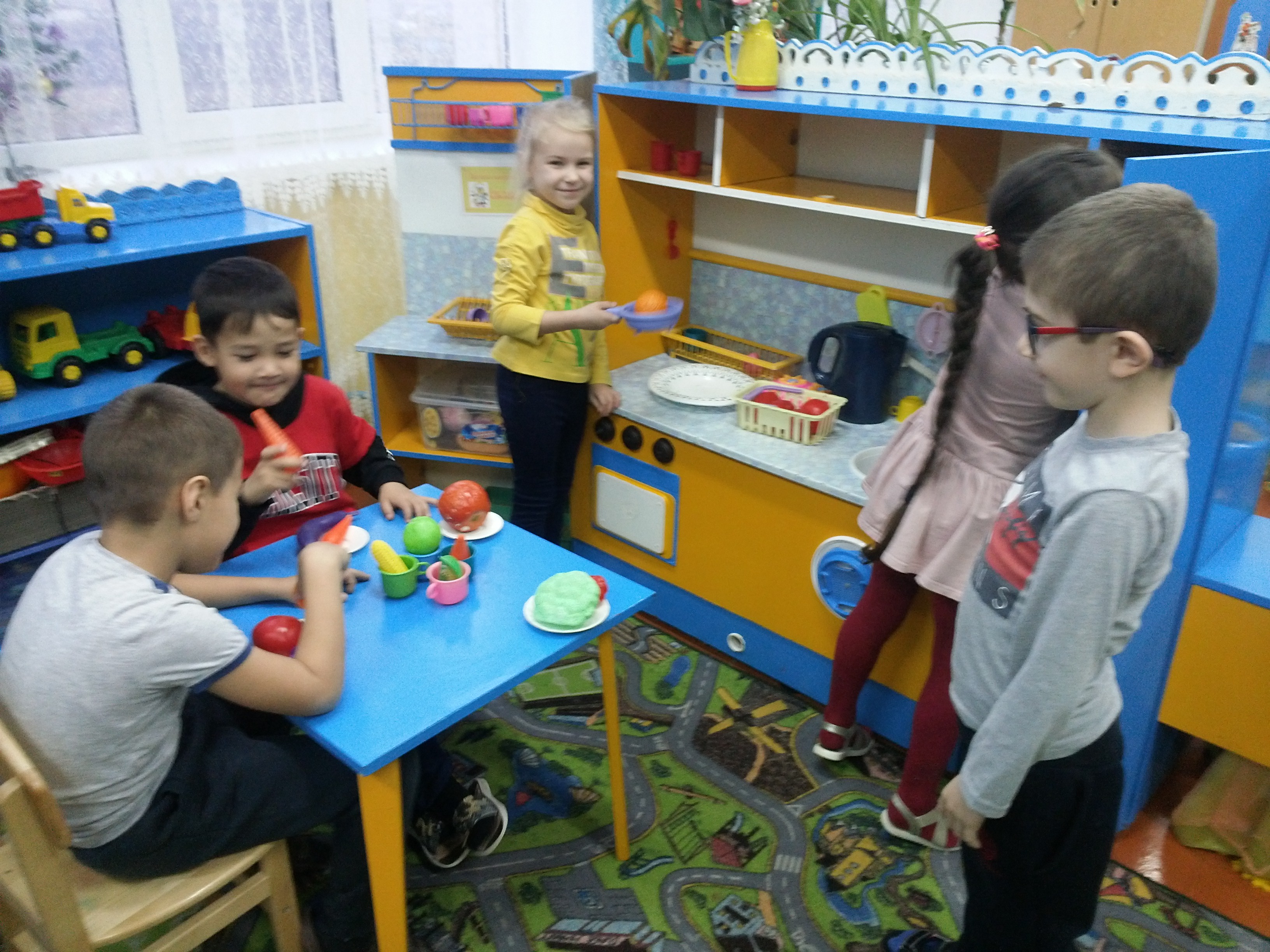 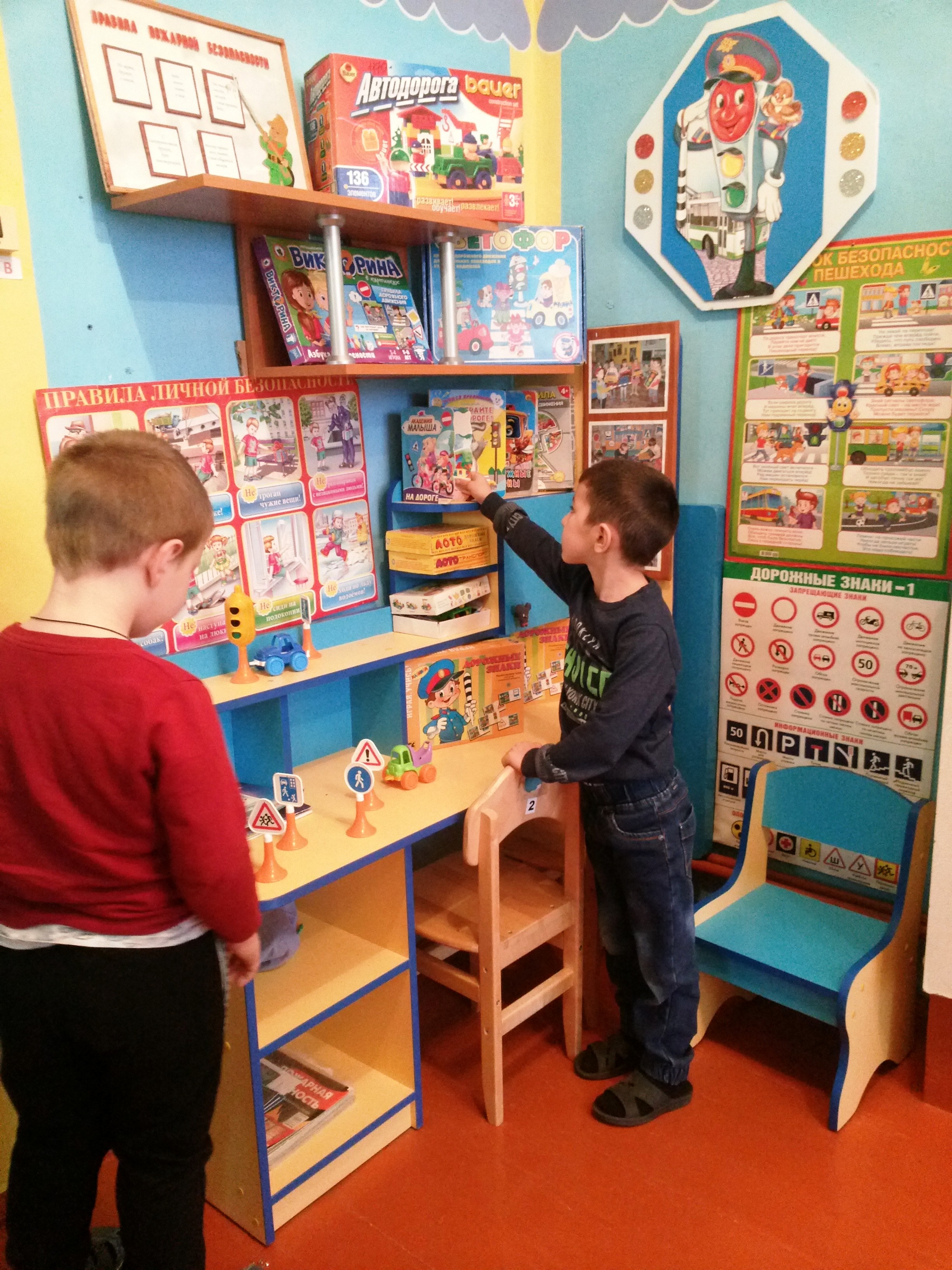 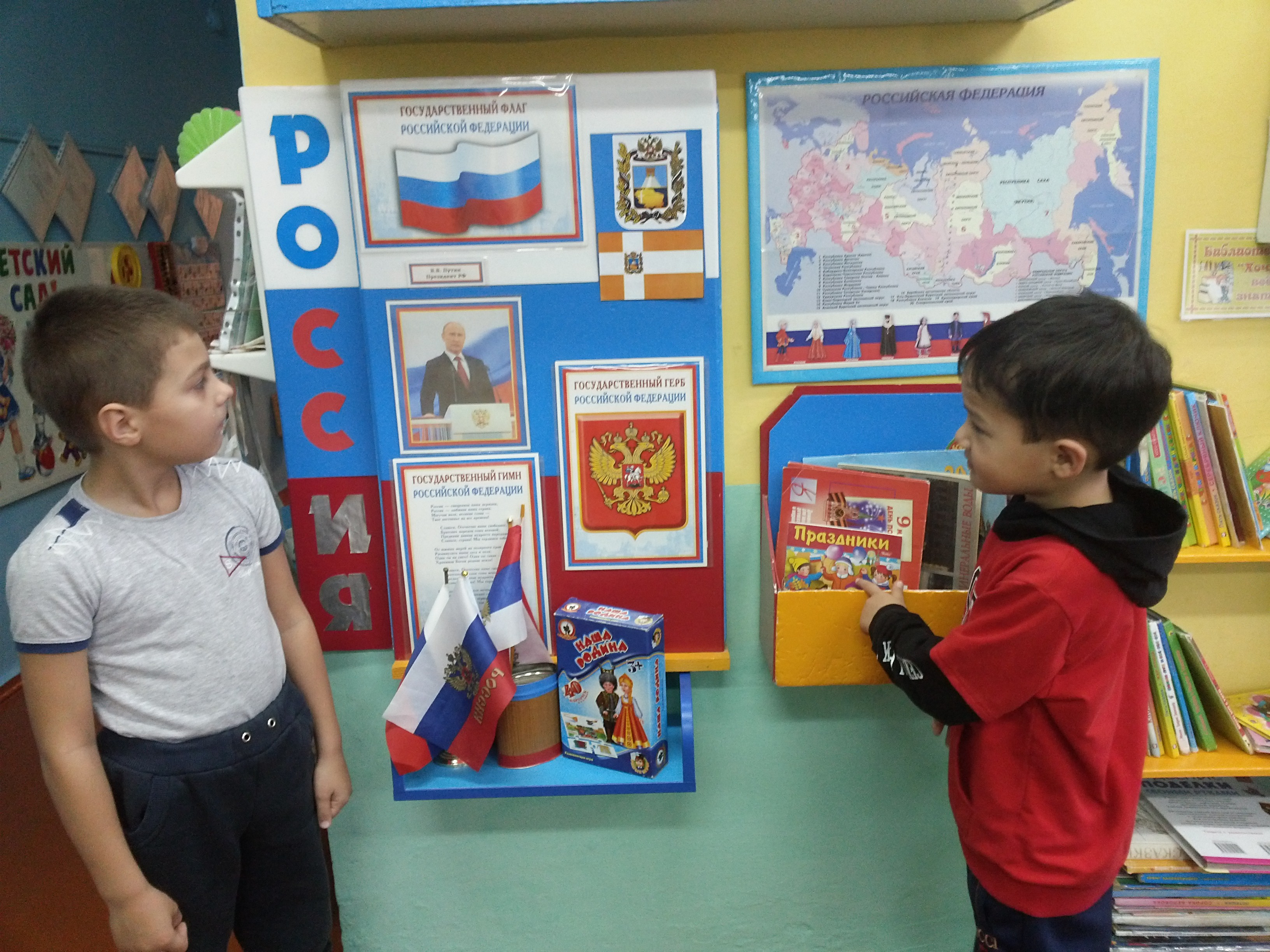 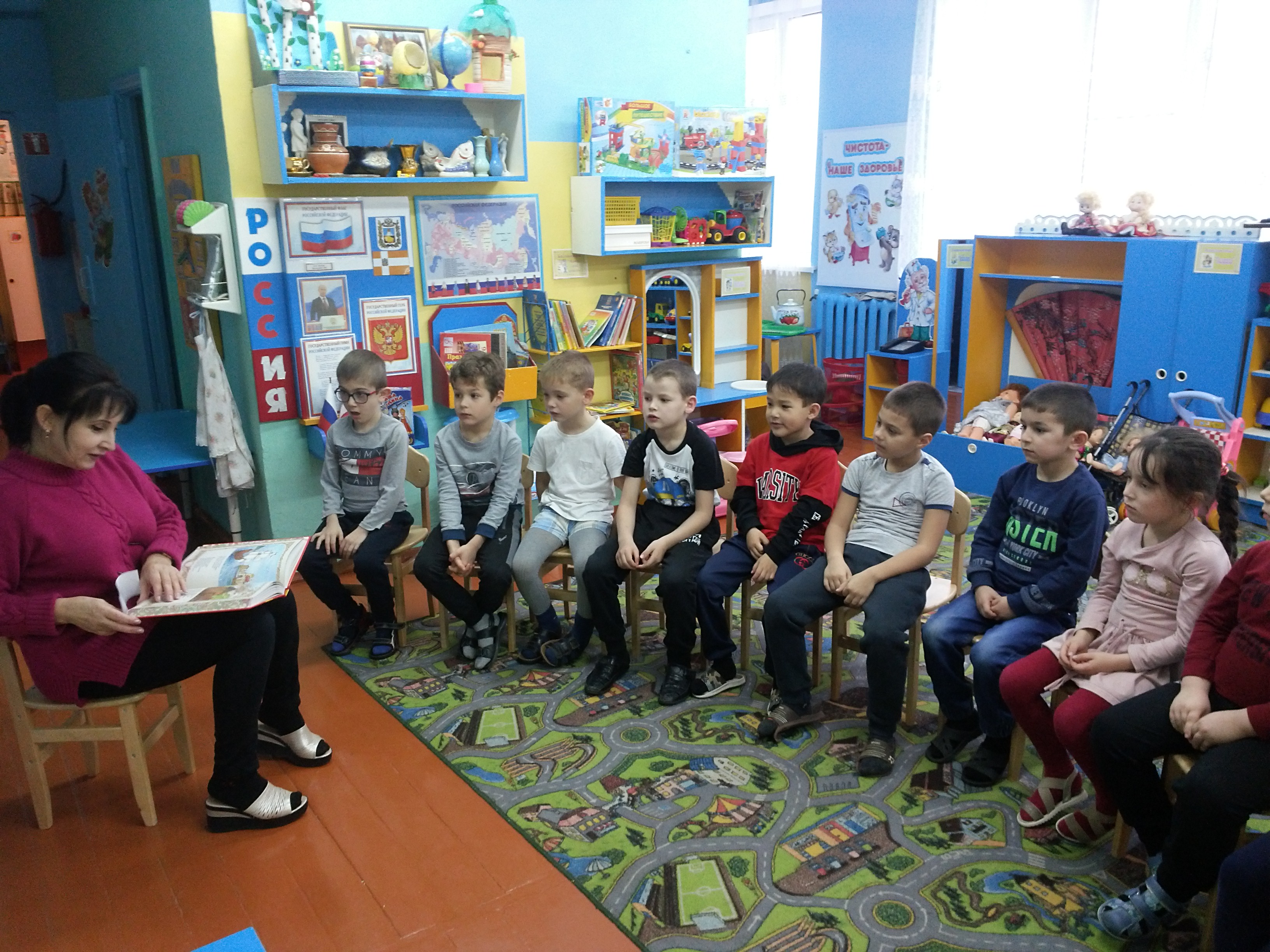 